ФормаПАСПОРТ СПЕЦИАЛИСТА8. Гражданство Кыргызская Республика_________________________________________________Образование высшее __________________________________________________________________1. наименование вуза, где учился  Кыргызский государственный медицинский институт2. год окончания вуза 1989______________________________________________________________Место работы в настоящее время1. Государство Кыргызская Республика ___________________________________________________2. Организация Кыргызский национальный университет им. Жусупа Баласагына _____________3. Должность профессор кафедры религиоведения и теологии _______________________________Наличие ученой степени1. Степень (К) кандидат медицинских наук _______________________________________________Отрасль наук __________медицина ______________________________________________________Шифр специальности (по номенклатуре научных работников)_________________________________                             14.00.30 - эпидемиология; 14.00.10 – инфекционные болезни__________________Дата присуждения _23 января 2003 года __________________________________________________2. Степень (Д) доктор философских наук __________________________________________________Отрасль наук ______философия_________________________________________________________Шифр специальности (по номенклатуре научных работников) 09.00.11 -  социальная философия__________________09.00.13 - религиоведение, философская антропология, философия культуры_Дата присуждения _______6 апреля 2021 г.________________________________________________Наличие ученых званий1. Ученое звание (доцент/снс) _____ доцент__________________________________________________Специальность _____________ философия ________________________________________________Дата присвоения __28 мая 2009 года _______________________________________________________2. Ученое звание (профессор) ___________________________________________________________Специальность _______________________________________________________________________Дата присвоения ______________________________________________________________________Наличие академических званий1. Звание _____________________________ Академия ______________________________________2. Звание _____________________________ Академия _______________________________________1. Количество публикаций _____113___________ в т.ч. научных _94___________________________монографий __1_____________________, учебно-методических _19___________________________открытий ___________________________, изобретений _____________________________________Научные трудыОсновные: шифр научной специальности _______________________________________________1. 09.00.13 - религиоведение, философская антропология, философия культуры_____________2. 09.00.11  - социальная философия__________________________________________________3. _______________________________________________________________________________Основные смежные: шифр научной специальности _______________________________________1. Современные проблемы высшего образования_________________________________________2. Современные проблемы медицины___________________________________________________3. ________________________________________________________________________________Дополнительные смежные: шифр научной специальности __________________________________1. ________________________________________________________________________________2. ________________________________________________________________________________3. ________________________________________________________________________________СПИСОКнаучных и учебно-методических трудов за 5-летний период (2018-2022 гг.)          Дата заполнения:    "12" января  2023г.Подпись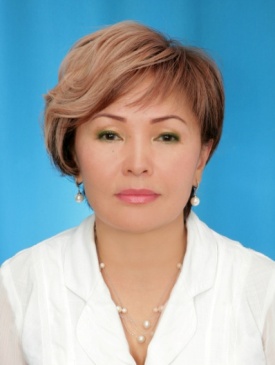 1. Фамилия __Осмонова_____________________________________________2. Имя               Динара______________________________________________3. Отчество __ Аскарбековна ________________________________________4. Пол женский_____________________________________________________5.Дата рождения _24 мая 1965 г. ______________________________________6. Место рождения с. Кочкорка Нарынская область Кыргызская ССР ___7. Национальность _кыргызка________________________________________№ п.п.Названиеопубликованной статьиИздание, журнал (название, номер,год №ISSN)или номеравторскогосвидетельства, DOIНомерастраницилиобъемпечатныхлистовФамилиисоавторовWeb-ссылканастраницу журналаRSCIРИНЦНауч. изд., вошедшиев переч., утвержд. Презид. ВАКЭлектронный журнал ВАК КРДр.журн.123456RSCIРИНЦНауч. изд., вошедшиев переч., утвержд. Презид. ВАКЭлектронный журнал ВАК КРДр.журн.1 Психология религии: курс лекций (учебное пособие)Бишкек, 20188,5-RSCIРИНЦНауч. изд., вошедшиев переч., утвержд. Презид. ВАКЭлектронный журнал ВАК КРДр.журн.2История религиоведения: курс лекций (учебное пособие)Бишкек, 20186,4-RSCIРИНЦНауч. изд., вошедшиев переч., утвержд. Презид. ВАКЭлектронный журнал ВАК КРДр.журн.3Нетрадиционные исламские организации в Кыргызстане (научная статья) В журн.: Вестник КНУ им. Ж. Баласагына. – Бишкек, 2018/2 (94).0,2-https://elibrary.ru/item.asp?id=35246485RSCIРИНЦНауч. изд., вошедшиев переч., утвержд. Презид. ВАКЭлектронный журнал ВАК КРДр.журн.4Анализ феминистской концепции как условие возникновения изучения гендерных отношений (научная статья)В журн.: Сolloquium-journal. - №7(18), 2018. - Część 5. - Warszawa, Polska. – №ISSN 2520-6990.0,25-https://elibrary.ru/item.asp?id=35369186RSCIРИНЦНауч. изд., вошедшиев переч., утвержд. Презид. ВАКЭлектронный журнал ВАК КРДр.журн.5О сущности и содержании гендера и гендерных отношений (научная статья)В журн.: Сolloquium-journal. - №7(18), 2018. - Część 5. - Warszawa, Polska.- №ISSN 2520-6990.0,25-https://elibrary.ru/item.asp?id=35369187 Сolloquium-journalRSCIРИНЦНауч. изд., вошедшиев переч., утвержд. Презид. ВАКЭлектронный журнал ВАК КРДр.журн.6Специфика гендерных отношений в контексте религиозного мировоззрения в современном Кыргызстане (научная статья)В журн.: Международный журнал прикладных и фундаментальных исследований. – г. Москва. - 2018. – № 10. - №ISSN 1996-3955.0,3-https://elibrary.ru/item.asp?id=36401590RSCIРИНЦНауч. изд., вошедшиев переч., утвержд. Презид. ВАКЭлектронный журнал ВАК КРДр.журн.7Ценности ислама и христианства в  духовно-нравственном воспитании современной кыргызстанской молодежи   (научная статья)В сб. мат. XI Международной научно-практической конференции, посвященной 230-летию ЦДУМ России «Идеалы и ценности ислама в образовательном пространстве XXI века». (г. Уфа, 23–24 октября 2018 г.). – Г.Уфа: Изд-во «Мир печати», 2018. - ISBN 978-5-9613-0601-90,3-https://elibrary.ru/item.asp?id=39525344RSCIРИНЦНауч. изд., вошедшиев переч., утвержд. Презид. ВАКЭлектронный журнал ВАК КРДр.журн.8Особенности противоречий и взаимодействия гендера и религии в современной Центральной Азии (научная статья)В журн.: Международный журнал прикладных и фундаментальных исследований. – г. Москва. - 2018. – № 11. №ISSN 1996-3955.0,25-https://elibrary.ru/item.asp?id=36493469RSCIРИНЦНауч. изд., вошедшиев переч., утвержд. Презид. ВАКЭлектронный журнал ВАК КРДр.журн.9Гендерные отношения и гендерная политика в Кыргызской Республике (научная статья)В журн.: Международный журнал прикладных и фундаментальных исследований. – г.Москва. - 2018. – № 12, часть 2. - №ISSN 1996-3955. 0,3-https://elibrary.ru/item.asp?id=36930852RSCIРИНЦНауч. изд., вошедшиев переч., утвержд. Презид. ВАКЭлектронный журнал ВАК КРДр.журн.10Нетрадиционные исламские организации в Кыргызстане (научная статья)В журн.: Вестник Кыргызского Национального Университета имени Жусупа Баласагына. – Бишкек, 2018. - № 2 (94). -ISSN: 1694-80330,1Асангулова Н.К.https://elibrary.ru/item.asp?id=35246485RSCIРИНЦНауч. изд., вошедшиев переч., утвержд. Презид. ВАКЭлектронный журнал ВАК КРДр.журн.11Полигамия как актуальная проблема в постсоветской Центральной Азии (научная статья) В журн.: Международный журнал экспериментального образования. – г. Москва. -  2019. - № 3.- №ISSN 2618-7159. 0,3-https://elibrary.ru/item.asp?id=38574858RSCIРИНЦНауч. изд., вошедшиев переч., утвержд. Презид. ВАКЭлектронный журнал ВАК КРДр.журн.12Нетрадиционные течения ислама в контексте национальной безопасности Кыргызстана (научная статья)В журн.: Образование и духовная безопасность. - Г.Уфа, 2019. - №ISSN 2587-64570,3-https://elibrary.ru/item.asp?id=41233398RSCIРИНЦНауч. изд., вошедшиев переч., утвержд. Презид. ВАКЭлектронный журнал ВАК КРДр.журн.13Диалектика гендера и религии в современных условиях (научная статья) В журн.: Вестник КНУ им.Ж. Баласагына. – Спец. вып. (S). - Бишкек, 2019. - №ISSN 1694-80330,3-RSCIРИНЦНауч. изд., вошедшиев переч., утвержд. Презид. ВАКЭлектронный журнал ВАК КРДр.журн.14Реформирование исламского образования в Кыргызстане (научная статья)В журн.: Образование и духовная безопасность. - Г.Уфа, 2019. - № 1 (7). - №ISSN 2587-64570,4-https://elibrary.ru/item.asp?id=37382690RSCIРИНЦНауч. изд., вошедшиев переч., утвержд. Презид. ВАКЭлектронный журнал ВАК КРДр.журн.15Феминистская концепция как условие возникновения изучения гендерных отношений (научная статья)В журн.: Вестник КНУ им.Ж. Баласагына. – Спец. вып. (S). - Бишкек, 2019. - №ISSN 1694-80330,2Омурова Т.О.RSCIРИНЦНауч. изд., вошедшиев переч., утвержд. Презид. ВАКЭлектронный журнал ВАК КРДр.журн.16Исламские каноны и кыргызские традиции: диалектика взаимодействия (научная статья)В сб. мат. I Международного форума "Богословское наследие мусульман России". – Казань: Издательский дом "меДДок", 2020г.  - ISBN: 978-5-6044288-5-60,3 -https://elibrary.ru/item.asp?id=44765689RSCIРИНЦНауч. изд., вошедшиев переч., утвержд. Презид. ВАКЭлектронный журнал ВАК КРДр.журн.17Islamic canons and kyrgyz traditions: dialectics of interaction (научная статья)В сб. мат. I Международного форума "Богословское наследие мусульман России". – Казань: Издательский дом "меДДок", 2020г.  ISBN: 978-5-6044288-5-60,3-https://elibrary.ru/item.asp?id=44765167RSCIРИНЦНауч. изд., вошедшиев переч., утвержд. Презид. ВАКЭлектронный журнал ВАК КРДр.журн.18Государственный образовательный стандарт ВПО КР по направлению «Религиоведение», бакалавриат (на русс.яз.)Г.Бишкек, 20211рабочая группаhttps://www.gov.kg/ru/npa/s/3540RSCIРИНЦНауч. изд., вошедшиев переч., утвержд. Презид. ВАКЭлектронный журнал ВАК КРДр.журн.19Государственный образовательный стандарт ВПО КР по направлению «Религиоведение»,бакалавриат (на кырг.яз.)Г.Бишкек, 20211рабочая группаhttps://www.gov.kg/ru/npa/s/3540RSCIРИНЦНауч. изд., вошедшиев переч., утвержд. Презид. ВАКЭлектронный журнал ВАК КРДр.журн.20Государственный образовательный стандарт ВПО КР по направлению «Теология»,бакалавриат (на русс.яз.)Г.Бишкек, 20210,9рабочая группаhttps://www.gov.kg/ru/npa/s/3540RSCIРИНЦНауч. изд., вошедшиев переч., утвержд. Презид. ВАКЭлектронный журнал ВАК КРДр.журн.21Государственный образовательный стандарт ВПО КР по направлению «Теология»,бакалавриат (на кырг.яз.)Г.Бишкек, 20210,9рабочая группаhttps://www.gov.kg/ru/npa/s/3540RSCIРИНЦНауч. изд., вошедшиев переч., утвержд. Презид. ВАКЭлектронный журнал ВАК КРДр.журн.22Государственный образовательный стандарт ВПО КР по направлению «Религиоведение»,магистратура (на русс.яз.)Г.Бишкек, 20210,9рабочая группаhttps://www.gov.kg/ru/npa/s/3540RSCIРИНЦНауч. изд., вошедшиев переч., утвержд. Презид. ВАКЭлектронный журнал ВАК КРДр.журн.23Государственный образовательный стандарт ВПО КР по направлению «Религиоведение», магистратура (на кырг.яз.)Г.Бишкек, 20210,9рабочая группаhttps://www.gov.kg/ru/npa/s/3540RSCIРИНЦНауч. изд., вошедшиев переч., утвержд. Презид. ВАКЭлектронный журнал ВАК КРДр.журн.24Государственный образовательный стандарт ВПО КР по направлению «Теология», магистратура (на русс.яз.)Г.Бишкек, 20210,9рабочая группаhttps://www.gov.kg/ru/npa/s/3540RSCIРИНЦНауч. изд., вошедшиев переч., утвержд. Презид. ВАКЭлектронный журнал ВАК КРДр.журн.25Государственный образовательный стандарт ВПО КР по направлению «Теология», магистратура (на кырг.яз.)Г.Бишкек, 20210,9рабочая группаhttps://www.gov.kg/ru/npa/s/3540RSCIРИНЦНауч. изд., вошедшиев переч., утвержд. Презид. ВАКЭлектронный журнал ВАК КРДр.журн.26Религиоведение и теология: от поляризации к взаимодействию (научная статья)В журн.: Вестник КНУ им.Ж. Баласагына. – Бишкек, 2021. - №4(108). - №ISSN 1694-80330,25Омурова Т.О.https://elibrary.ru/item.asp?id=48066570RSCIРИНЦНауч. изд., вошедшиев переч., утвержд. Презид. ВАКЭлектронный журнал ВАК КРДр.журн.27Взаимодействие религии и образования: опыт подготовки религиоведов в КНУ им. Ж.Баласагына (научная статья)В журн.: Вестник КНУ им.Ж. Баласагына. – Бишкек, 2022. - №1(109). - №ISSN 1694-80330,5-https://elibrary.ru/item.asp?id=48512006RSCIРИНЦНауч. изд., вошедшиев переч., утвержд. Презид. ВАКЭлектронный журнал ВАК КРДр.журн.28Потенциал арабского языка в духовно-нравственном воспитании студентов-религиоведов в КНУ им. Жусупа Баласагына (научная статья)Наука, технологии и инновации Кыргызстана. – Бишкек, 2022.- №7 (сентябрь).0,3Бекматов Н.К.http://www.science-journal.kg/ru/journal/1/archiveRSCIРИНЦНауч. изд., вошедшиев переч., утвержд. Презид. ВАКЭлектронный журнал ВАК КРДр.журн.29Оценка рисков радикализации в студенческой среде Кыргызстана (научная статья)Наука, технологии и инновации Кыргызстана. – Бишкек, 2022.- №7 (сентябрь).0,5Омурова Т.О.,Бекматов Н.К.http://www.science-journal.kg/ru/journal/1/archiveRSCIРИНЦНауч. изд., вошедшиев переч., утвержд. Презид. ВАКЭлектронный журнал ВАК КРДр.журн.30Интеграция светского и религиозного образования в современном Кыргызстане (научная статья)В кн. Материалы  международной образовательной  конференции «Теология и богословие:  сотрудничество для сохранения и укрепления российского  духовного  наследия», 1-3  ноября  2022  года.- В 2–х томах. Том 1. - Уфа: Издательство, 2022. – 403 с. – С.200-203.0,25-https://bspu.ru/files/126521RSCIРИНЦНауч. изд., вошедшиев переч., утвержд. Презид. ВАКЭлектронный журнал ВАК КРДр.журн.31Основная образовательная программа по направлению подготовки “Религиоведение”, квалификация “магистр”Бишкек, 20221,63Омурова Т.О.RSCIРИНЦНауч. изд., вошедшиев переч., утвержд. Презид. ВАКЭлектронный журнал ВАК КРДр.журн.